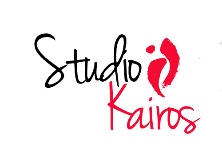 IF YOU SIGN UP FOR A MONTHLY DEBIT ORDERR900 FOR THE MONTHIF YOU SIGN UP FOR A MONTHLY DEBIT ORDERR900 FOR THE MONTHIF YOU SIGN UP FOR A MONTHLY DEBIT ORDERR900 FOR THE MONTHIF YOU SIGN UP FOR A MONTHLY DEBIT ORDERR900 FOR THE MONTHNOVEMBER 2018NOVEMBER 2018NOVEMBER 2018Drop-in Classes: R120Monthly Nia: R950Monthly Yoga: R500Unlimited Nia and Yoga: R1,350Drop-in Classes: R120Monthly Nia: R950Monthly Yoga: R500Unlimited Nia and Yoga: R1,350Drop-in Classes: R120Monthly Nia: R950Monthly Yoga: R500Unlimited Nia and Yoga: R1,350Drop-in Classes: R120Monthly Nia: R950Monthly Yoga: R500Unlimited Nia and Yoga: R1,350083 657 3377011 880 5223kim@niagp.co.zainfo@niagp.co.zawww.niagp.co.za083 657 3377011 880 5223kim@niagp.co.zainfo@niagp.co.zawww.niagp.co.zaSusan and Tonia have started a BRAND NEW 07h00 MOVE IT CLASS EVERY MONDAY AND THURSDAY MORNING!Move IT is a revolutionary approach to whole body fitness integrating the best of exercise science, modern interval training and somatic movement through Nia's sensory-based approach to fitness. The 60-minute class promises to bring conditioning to every body part and muscle group.Susan and Tonia have started a BRAND NEW 07h00 MOVE IT CLASS EVERY MONDAY AND THURSDAY MORNING!Move IT is a revolutionary approach to whole body fitness integrating the best of exercise science, modern interval training and somatic movement through Nia's sensory-based approach to fitness. The 60-minute class promises to bring conditioning to every body part and muscle group.Susan and Tonia have started a BRAND NEW 07h00 MOVE IT CLASS EVERY MONDAY AND THURSDAY MORNING!Move IT is a revolutionary approach to whole body fitness integrating the best of exercise science, modern interval training and somatic movement through Nia's sensory-based approach to fitness. The 60-minute class promises to bring conditioning to every body part and muscle group.Susan and Tonia have started a BRAND NEW 07h00 MOVE IT CLASS EVERY MONDAY AND THURSDAY MORNING!Move IT is a revolutionary approach to whole body fitness integrating the best of exercise science, modern interval training and somatic movement through Nia's sensory-based approach to fitness. The 60-minute class promises to bring conditioning to every body part and muscle group.Susan and Tonia have started a BRAND NEW 07h00 MOVE IT CLASS EVERY MONDAY AND THURSDAY MORNING!Move IT is a revolutionary approach to whole body fitness integrating the best of exercise science, modern interval training and somatic movement through Nia's sensory-based approach to fitness. The 60-minute class promises to bring conditioning to every body part and muscle group.Susan and Tonia have started a BRAND NEW 07h00 MOVE IT CLASS EVERY MONDAY AND THURSDAY MORNING!Move IT is a revolutionary approach to whole body fitness integrating the best of exercise science, modern interval training and somatic movement through Nia's sensory-based approach to fitness. The 60-minute class promises to bring conditioning to every body part and muscle group.Susan and Tonia have started a BRAND NEW 07h00 MOVE IT CLASS EVERY MONDAY AND THURSDAY MORNING!Move IT is a revolutionary approach to whole body fitness integrating the best of exercise science, modern interval training and somatic movement through Nia's sensory-based approach to fitness. The 60-minute class promises to bring conditioning to every body part and muscle group.Susan and Tonia have started a BRAND NEW 07h00 MOVE IT CLASS EVERY MONDAY AND THURSDAY MORNING!Move IT is a revolutionary approach to whole body fitness integrating the best of exercise science, modern interval training and somatic movement through Nia's sensory-based approach to fitness. The 60-minute class promises to bring conditioning to every body part and muscle group.Susan and Tonia have started a BRAND NEW 07h00 MOVE IT CLASS EVERY MONDAY AND THURSDAY MORNING!Move IT is a revolutionary approach to whole body fitness integrating the best of exercise science, modern interval training and somatic movement through Nia's sensory-based approach to fitness. The 60-minute class promises to bring conditioning to every body part and muscle group.Susan and Tonia have started a BRAND NEW 07h00 MOVE IT CLASS EVERY MONDAY AND THURSDAY MORNING!Move IT is a revolutionary approach to whole body fitness integrating the best of exercise science, modern interval training and somatic movement through Nia's sensory-based approach to fitness. The 60-minute class promises to bring conditioning to every body part and muscle group.Susan and Tonia have started a BRAND NEW 07h00 MOVE IT CLASS EVERY MONDAY AND THURSDAY MORNING!Move IT is a revolutionary approach to whole body fitness integrating the best of exercise science, modern interval training and somatic movement through Nia's sensory-based approach to fitness. The 60-minute class promises to bring conditioning to every body part and muscle group.Susan and Tonia have started a BRAND NEW 07h00 MOVE IT CLASS EVERY MONDAY AND THURSDAY MORNING!Move IT is a revolutionary approach to whole body fitness integrating the best of exercise science, modern interval training and somatic movement through Nia's sensory-based approach to fitness. The 60-minute class promises to bring conditioning to every body part and muscle group.Susan and Tonia have started a BRAND NEW 07h00 MOVE IT CLASS EVERY MONDAY AND THURSDAY MORNING!Move IT is a revolutionary approach to whole body fitness integrating the best of exercise science, modern interval training and somatic movement through Nia's sensory-based approach to fitness. The 60-minute class promises to bring conditioning to every body part and muscle group.Susan and Tonia have started a BRAND NEW 07h00 MOVE IT CLASS EVERY MONDAY AND THURSDAY MORNING!Move IT is a revolutionary approach to whole body fitness integrating the best of exercise science, modern interval training and somatic movement through Nia's sensory-based approach to fitness. The 60-minute class promises to bring conditioning to every body part and muscle group.Susan and Tonia have started a BRAND NEW 07h00 MOVE IT CLASS EVERY MONDAY AND THURSDAY MORNING!Move IT is a revolutionary approach to whole body fitness integrating the best of exercise science, modern interval training and somatic movement through Nia's sensory-based approach to fitness. The 60-minute class promises to bring conditioning to every body part and muscle group.Cycle Challenge Sunday is on 18 November 2018. If you are affected, you can download a map from http://www.cyclechallenge.co.za/routemap.Cycle Challenge Sunday is on 18 November 2018. If you are affected, you can download a map from http://www.cyclechallenge.co.za/routemap.Cycle Challenge Sunday is on 18 November 2018. If you are affected, you can download a map from http://www.cyclechallenge.co.za/routemap.Cycle Challenge Sunday is on 18 November 2018. If you are affected, you can download a map from http://www.cyclechallenge.co.za/routemap.Cycle Challenge Sunday is on 18 November 2018. If you are affected, you can download a map from http://www.cyclechallenge.co.za/routemap.Cycle Challenge Sunday is on 18 November 2018. If you are affected, you can download a map from http://www.cyclechallenge.co.za/routemap.Cycle Challenge Sunday is on 18 November 2018. If you are affected, you can download a map from http://www.cyclechallenge.co.za/routemap.Cycle Challenge Sunday is on 18 November 2018. If you are affected, you can download a map from http://www.cyclechallenge.co.za/routemap.Cycle Challenge Sunday is on 18 November 2018. If you are affected, you can download a map from http://www.cyclechallenge.co.za/routemap.Cycle Challenge Sunday is on 18 November 2018. If you are affected, you can download a map from http://www.cyclechallenge.co.za/routemap.Cycle Challenge Sunday is on 18 November 2018. If you are affected, you can download a map from http://www.cyclechallenge.co.za/routemap.Cycle Challenge Sunday is on 18 November 2018. If you are affected, you can download a map from http://www.cyclechallenge.co.za/routemap.Cycle Challenge Sunday is on 18 November 2018. If you are affected, you can download a map from http://www.cyclechallenge.co.za/routemap.Cycle Challenge Sunday is on 18 November 2018. If you are affected, you can download a map from http://www.cyclechallenge.co.za/routemap.Cycle Challenge Sunday is on 18 November 2018. If you are affected, you can download a map from http://www.cyclechallenge.co.za/routemap.Ann Christiansen will be in Johannesburg this month for the BLUE BELT TRAINING. All classes are included in the monthly fee!Ann Christiansen will be in Johannesburg this month for the BLUE BELT TRAINING. All classes are included in the monthly fee!Ann Christiansen will be in Johannesburg this month for the BLUE BELT TRAINING. All classes are included in the monthly fee!Ann Christiansen will be in Johannesburg this month for the BLUE BELT TRAINING. All classes are included in the monthly fee!Ann Christiansen will be in Johannesburg this month for the BLUE BELT TRAINING. All classes are included in the monthly fee!Ann Christiansen will be in Johannesburg this month for the BLUE BELT TRAINING. All classes are included in the monthly fee!Ann Christiansen will be in Johannesburg this month for the BLUE BELT TRAINING. All classes are included in the monthly fee!Ann Christiansen will be in Johannesburg this month for the BLUE BELT TRAINING. All classes are included in the monthly fee!Ann Christiansen will be in Johannesburg this month for the BLUE BELT TRAINING. All classes are included in the monthly fee!Ann Christiansen will be in Johannesburg this month for the BLUE BELT TRAINING. All classes are included in the monthly fee!Ann Christiansen will be in Johannesburg this month for the BLUE BELT TRAINING. All classes are included in the monthly fee!Ann Christiansen will be in Johannesburg this month for the BLUE BELT TRAINING. All classes are included in the monthly fee!Ann Christiansen will be in Johannesburg this month for the BLUE BELT TRAINING. All classes are included in the monthly fee!Ann Christiansen will be in Johannesburg this month for the BLUE BELT TRAINING. All classes are included in the monthly fee!Ann Christiansen will be in Johannesburg this month for the BLUE BELT TRAINING. All classes are included in the monthly fee!The morning class on THURSDAY 15 November will be at 08h00, and there is an additional class that evening at 17h00.The morning class on THURSDAY 15 November will be at 08h00, and there is an additional class that evening at 17h00.The morning class on THURSDAY 15 November will be at 08h00, and there is an additional class that evening at 17h00.The morning class on THURSDAY 15 November will be at 08h00, and there is an additional class that evening at 17h00.The morning class on THURSDAY 15 November will be at 08h00, and there is an additional class that evening at 17h00.The morning class on THURSDAY 15 November will be at 08h00, and there is an additional class that evening at 17h00.The morning class on THURSDAY 15 November will be at 08h00, and there is an additional class that evening at 17h00.The morning class on THURSDAY 15 November will be at 08h00, and there is an additional class that evening at 17h00.The morning class on THURSDAY 15 November will be at 08h00, and there is an additional class that evening at 17h00.The morning class on THURSDAY 15 November will be at 08h00, and there is an additional class that evening at 17h00.The morning class on THURSDAY 15 November will be at 08h00, and there is an additional class that evening at 17h00.The morning class on THURSDAY 15 November will be at 08h00, and there is an additional class that evening at 17h00.The morning class on THURSDAY 15 November will be at 08h00, and there is an additional class that evening at 17h00.The morning class on THURSDAY 15 November will be at 08h00, and there is an additional class that evening at 17h00.The morning class on THURSDAY 15 November will be at 08h00, and there is an additional class that evening at 17h00.Monday 29 OctoberMonday 29 OctoberMonday 29 OctoberTuesday 30 OctoberTuesday 30 OctoberWednesday 31 OctoberWednesday 31 OctoberThursday 1 NovemberThursday 1 NovemberFriday 2 NovemberFriday 2 NovemberSaturday 3 NovemberSaturday 3 NovemberSunday 4 NovemberSunday 4 November07h00Nia Move IT class with SusanNia Move IT class with Susan08h00Nia with Susan08h00Nia with Tonia07h00Nia Move IT class with Tonia08h00Nia with Susan08h00Nia with Janet09h30Nia with Avril09h00Nia with AntheaNia with Anthea09h00Nia with Janet09h00Hatha Yoga with Susan17h005 Stages with Susan10h30Nia with Susan16h45Hatha Yoga with SusanHatha Yoga with SusanFocusChakras and Crystal Bowls18h00Nia with Nicole SNia with Nicole S18h00Nia with Janet18h15Nia with SusanMonday 5 NovemberMonday 5 NovemberMonday 5 NovemberTuesday 6 NovemberTuesday 6 NovemberWednesday 7 NovemberWednesday 7 NovemberThursday 8 NovemberThursday 8 NovemberFriday 9 NovemberFriday 9 NovemberSaturday 10 NovemberSaturday 10 NovemberSunday 11 NovemberSunday 11 November07h00Nia Move IT class with SusanNia Move IT class with Susan08h00Nia with Susan08h00Nia with Tonia07h00Nia Move IT class with Tonia08h00Nia with Susan08h00Nia with AnniBLUE BELT WEEKBLUE BELT WEEK09h00Nia with AntheaNia with Anthea09h00Nia with Janet09h00Hatha Yoga with Susan09h30Nia with Ann17h005 Stages with Susan10h30Nia with Susan16h45Hatha Yoga with SusanHatha Yoga with SusanFocusJaw18h00Nia with Nicole SNia with Nicole S18h00Nia with Janet18h15Nia with Susan17h30FriYay Nia with Karyn15h00BLUE BELT STARTSMonday 12 NovemberMonday 12 NovemberMonday 12 NovemberTuesday 13 NovemberTuesday 13 NovemberWednesday 14 NovemberWednesday 14 NovemberThursday 15 NovemberThursday 15 NovemberFriday 16 NovemberFriday 16 NovemberSaturday 17 NovemberSaturday 17 NovemberSunday 18 NovemberSunday 18 NovemberBLUE BELT WEEK WITH MASTER TRAINER ANN CHRISTIANSEN. ALL CLASSES ARE OPEN TO EVERYONE AND SHOULD NOT BE MISSED!BLUE BELT WEEK WITH MASTER TRAINER ANN CHRISTIANSEN. ALL CLASSES ARE OPEN TO EVERYONE AND SHOULD NOT BE MISSED!BLUE BELT WEEK WITH MASTER TRAINER ANN CHRISTIANSEN. ALL CLASSES ARE OPEN TO EVERYONE AND SHOULD NOT BE MISSED!BLUE BELT WEEK WITH MASTER TRAINER ANN CHRISTIANSEN. ALL CLASSES ARE OPEN TO EVERYONE AND SHOULD NOT BE MISSED!BLUE BELT WEEK WITH MASTER TRAINER ANN CHRISTIANSEN. ALL CLASSES ARE OPEN TO EVERYONE AND SHOULD NOT BE MISSED!BLUE BELT WEEK WITH MASTER TRAINER ANN CHRISTIANSEN. ALL CLASSES ARE OPEN TO EVERYONE AND SHOULD NOT BE MISSED!BLUE BELT WEEK WITH MASTER TRAINER ANN CHRISTIANSEN. ALL CLASSES ARE OPEN TO EVERYONE AND SHOULD NOT BE MISSED!BLUE BELT WEEK WITH MASTER TRAINER ANN CHRISTIANSEN. ALL CLASSES ARE OPEN TO EVERYONE AND SHOULD NOT BE MISSED!BLUE BELT WEEK WITH MASTER TRAINER ANN CHRISTIANSEN. ALL CLASSES ARE OPEN TO EVERYONE AND SHOULD NOT BE MISSED!BLUE BELT WEEK WITH MASTER TRAINER ANN CHRISTIANSEN. ALL CLASSES ARE OPEN TO EVERYONE AND SHOULD NOT BE MISSED!BLUE BELT WEEK WITH MASTER TRAINER ANN CHRISTIANSEN. ALL CLASSES ARE OPEN TO EVERYONE AND SHOULD NOT BE MISSED!08h00Nia with Anni09h30Nia with AuroraNO MOVE IT CLASSNO MOVE IT CLASS08h0052 Moves Nia class with Ann08h00Nia with Nicole SNO MOVE IT CLASS08h00Nia with Ann09h00Hatha Yoga with SusanDON’T FORGET THAT TODAY IS CYCLE CHALLENGE SUNDAY!DON’T FORGET THAT TODAY IS CYCLE CHALLENGE SUNDAY!09h0052 Moves Nia class with Ann52 Moves Nia class with Ann08h00Nia with Gail10h30Nia with SusanDON’T FORGET THAT TODAY IS CYCLE CHALLENGE SUNDAY!DON’T FORGET THAT TODAY IS CYCLE CHALLENGE SUNDAY![note: change of class time]NO YOGA CLASSNO YOGA CLASSNO 5 STAGES CLASS18h00Nia with AnnNia with Ann18h00Nia with Janet18h15Nia with Ann17h00Nia with AnnMonday 19 NovemberMonday 19 NovemberMonday 19 NovemberTuesday 20 NovemberTuesday 20 NovemberWednesday 21 NovemberWednesday 21 NovemberThursday 22 NovemberThursday 22 NovemberFriday 23 NovemberFriday 23 NovemberSaturday 24 NovemberSaturday 24 NovemberSunday 25 NovemberSunday 25 November07h00Nia Move IT class with SusanNia Move IT class with Susan08h00Nia with Susan08h00Nia with Tonia07h00Nia Move IT class with Tonia08h00Nia with Susan08h00Nia with Anni09h30Nia with Avril09h00Nia with AntheaNia with Anthea09h00Nia with JanetLOOK OUT FOR OURBLACK FRIDAYSPECIALS TODAY!LOOK OUT FOR OURBLACK FRIDAYSPECIALS TODAY!09h00Hatha Yoga with Susan17h005 Stages with SusanLOOK OUT FOR OURBLACK FRIDAYSPECIALS TODAY!LOOK OUT FOR OURBLACK FRIDAYSPECIALS TODAY!10h30Nia with Susan16h45Hatha Yoga with SusanHatha Yoga with SusanFocusLigaments and tendonsLOOK OUT FOR OURBLACK FRIDAYSPECIALS TODAY!LOOK OUT FOR OURBLACK FRIDAYSPECIALS TODAY!18h00Nia with Nicole SNia with Nicole S18h00Nia with Janet18h15Nia with Susan17h30FriYay Nia with KarynMonday 26 NovemberMonday 26 NovemberMonday 26 NovemberTuesday 27 NovemberTuesday 27 NovemberWednesday 28 NovemberWednesday 28 NovemberThursday 29 NovemberThursday 29 NovemberFriday 30 NovemberFriday 30 NovemberSaturday 1 DecemberSaturday 1 DecemberSunday 2 DecemberSunday 2 December07h00Nia Move IT class with SusanNia Move IT class with Susan08h00Nia with Susan08h00Nia with Tonia07h00Nia Move IT class with Tonia08h00Nia with Susan08h00Nia with Anni09h30Nia with Avril09h00Nia with AntheaNia with Anthea09h00Nia with Gail09h00Hatha Yoga with Susan17h005 Stages with Susan10h30Nia with Susan16h45Hatha Yoga with SusanHatha Yoga with SusanFocusMuscles18h00Nia with Nicole SNia with Nicole S18h00Nia with Janet18h15Nia with Susan